患者さんへのお願い発熱やのどの痛み、せき、息切れ、強いだるさ（倦怠感）などの症状があり、新型コロナウイルスの感染が疑われる方は、直接受診する前に、必ず最寄りの帰国者・接触者相談センターもしくは医療機関に電話で相談し、指示を受けていただきますよう、よろしくお願いいたします。「帰国者・接触者相談センター」はすべての都道府県で設置しています。詳しくは以下のURLまたはQRコードからご覧いただけます。https://www.mhlw.go.jp/stf/seisakunitsuite/bunya/kenkou_iryou/covid19-kikokusyasessyokusya.html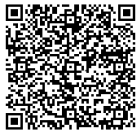 公益社団法人　日本歯科医師会患者さんへのお願い発熱やのどの痛み、せき、息切れ、強いだるさ（倦怠感）などの症状があり、新型コロナウイルスの感染が疑われる方は、直接受診する前に、必ず最寄りの帰国者・接触者相談センターもしくは医療機関に電話で相談し、指示を受けていただきますよう、よろしくお願いいたします。「帰国者・接触者相談センター」はすべての都道府県で設置しています。詳しくは以下のURLまたはQRコードからご覧いただけます。https://www.mhlw.go.jp/stf/seisakunitsuite/bunya/kenkou_iryou/covid19-kikokusyasessyokusya.html最寄りの帰国者・接触者相談センター○○保健所　電話：０００－０００－００００公益社団法人　日本歯科医師会